Polityka ochrony dzieci  Informacje dla rodzicówRozporządzenie o dzieciach (NI) z 1995 r. nakłada obowiązki na szereg agencji, w tym na władze oświatowe działające w imieniu dzieci w potrzebie lub badające zarzuty dotyczące wykorzystywania dzieci.Zakon Dzieci kładzie nacisk na to, że dobro dziecka musi być sprawą najwyższej wagi, a szkoły mają odpowiedzialność duszpasterską wobec dzieci będących pod ich opieką.  Szkoły są zobowiązane do podjęcia wszelkich uzasadnionych kroków w celu zapewnienia dobra dzieci i zachowania ich bezpieczeństwa (Ochrona i ochrona dzieci w szkołach 2019).Ochrona dzieci jest istotną częścią polityki duszpasterskiej Dundela Infants' School.  Dyrektorzy i pracownicy uważają, że nasza szkoła powinna zapewniać troskliwe, pozytywne, bezpieczne i stymulujące środowisko, które promuje rozwój społeczny, fizyczny i moralny poszczególnych dzieci. Szkoła ma na celu stworzenie środowiska, w którym małe dziecko czuje się szczęśliwe, bezpieczne i pewne siebie, a tym samym jest w stanie w pełni korzystać ze wszystkich aspektów edukacji w szkole.Zapewniając troskliwe, wspierające i bezpieczne środowisko, w którym każda osoba jest ceniona i szanowana, mamy nadzieję, że dzieci zdobędą pewność siebie i umiejętności niezbędne do zapewnienia sobie bezpieczeństwa.Polityka ochrony dzieci określa ramy uzgodnionego kierunku działania, do którego realizacji szkoła jest prawnie zobowiązana.  Ma to wpływ na wszystkich członków społeczności szkolnej – uczniów, kadrę nauczycielską, pracowników niepedagogicznych, wolontariuszy, rodziców i gubernatorów.Wszyscy rodzice lub inne osoby dorosłe, które pomagają w szkole na zasadzie dobrowolności, będą musiały wypełnić formularz AccessNI.  Lista wszystkich osób, które zakończyły ten proces, będzie odpowiednio utrzymywana i aktualizowana.Nasza polityka składa się z pięciu głównych elementów:1.Stworzenie bezpiecznego środowiska, w którym dzieci mogą się uczyć i rozwijać.2.Opracowanie i wdrożenie procedur identyfikowania i zgłaszania przypadków lub podejrzewanych przypadków nadużyć.3. Zapewnienie bezpiecznej rekrutacji w sprawdzaniu przydatności personelu i wolontariuszy, którzy pracują z dziećmi.4.Podnoszenie świadomości na temat kwestii związanych z ochroną dzieci i wyposażanie ich w umiejętności niezbędne do zapewnienia sobie bezpieczeństwa.5.Wspieranie uczniów, którzy byli wykorzystywani zgodnie z uzgodnionym przez nich planem ochrony dzieci.Zespół ochrony at Dundela Infants' School and Nursery UnitPrzemoc wobec dzieciStosowane będą definicje przemocy wobec dzieci przedstawione w dokumencie DENI – Ochrona i ochrona dzieci w szkołach (2019).  Obejmują one zaniedbanie, przemoc fizyczną, seksualną, emocjonalną i wykorzystywanie.Rola wyznaczonego nauczycielaWyznaczony nauczyciel jest odpowiedzialny za:Koordynowanie działań w przypadkach podejrzenia wykorzystywania dzieci i zgłaszanie się do wyznaczonego urzędnika ds. Edukacji i służb socjalnych, stosownie do przypadku.Zapewnienie, że wszyscy nauczyciele i pracownicy niebędący nauczycielami są świadomi szkolnej polityki ochrony dzieci.Zapewnienie prowadzenia rejestru wszystkich dzieci znajdujących się w rejestrze ochrony dzieci.W przypadku nieobecności wyznaczonego nauczyciela, zastępca wyznaczonego nauczyciela przejmie odpowiedzialność za wyznaczonego nauczyciela.Skarga przeciwkopracownikowiW przypadku złożenia skargi dotyczącej ochrony dzieci przeciwko pracownikowi, dyrektor zostanie o tym niezwłocznie poinformowany.  Następnie zostanie poinformowany przewodniczący Rady Gubernatorów.  Procedury będą przestrzegane zgodnie z dokumentem DENI Safeguarding and Child Protection in Schools (2017).W przypadku złożenia skargi przeciwko dyrektorowi, zastępca wyznaczonego nauczyciela poinformuje o tym przewodniczącego Rady Gubernatorów i wspólnie zapewnią przestrzeganie niezbędnych procedur.Rodzice mogą zapoznać się z pełną Polityką ochrony dzieci na stronie internetowej szkoły www.dundelainfants.co.uk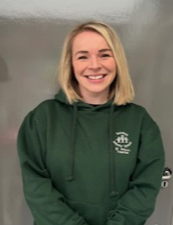 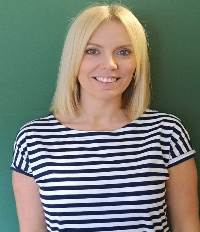 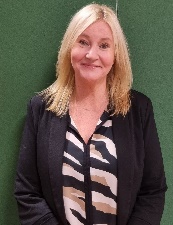 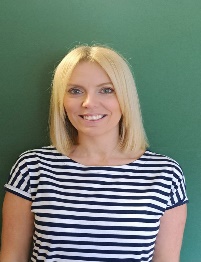 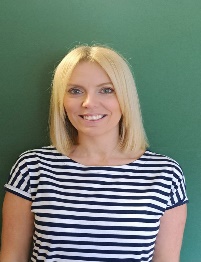 Przewodniczący Rady GubernatorówPan W PinkertonWyznaczony gubernator ds. zarządzania ochroną dzieciPanna L DawsonGłównyPani S. WilsonWyznaczony nauczyciel ds. ochrony dzieci  (DT)Pani S. WilsonZastępca wyznaczonego nauczyciela ds. ochrony dzieci  (DDT)Pani J Herron Zastępca wyznaczonego nauczyciela (przedszkole)  (DDT)Panna M Wilson Wyznaczony nauczyciel ds. e-bezpieczeństwaPani E Yau